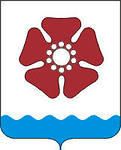 КОНТРОЛЬНО - СЧЕТНАЯ  ПАЛАТА МУНИПАЛЬНОГО ОБРАЗОВАНИЯ «СЕВЕРОДВИНСК»164501, г. Северодвинск,                                                                                тел./факс (8184)52 39 82, 58 39 85ул. Бойчука, 3                                                                                                   е-mail:  ksp77661@yandex.ru  Заключение № 49   по проекту решения Совета депутатов Северодвинска «О согласовании закрепления и передачи муниципального недвижимого имущества»                                                          10 сентября  2014 года	Настоящее заключение подготовлено Контрольно-счетной палатой Северодвинска в соответствии с частью 2 статьи 157 Бюджетного Кодекса РФ, Федерального закона от 07.02.2011 № 6-ФЗ «Об общих принципах организации и деятельности контрольно-счетных органов субъектов Российской Федерации и муниципальных образований», Положением о бюджетном устройстве и бюджетном процессе в муниципальном образовании «Северодвинск», утвержденным решением Совета депутатов Северодвинска от 26.06.2008 № 74,  Положением о Контрольно-счетной палате муниципального образования «Северодвинск», утвержденным решением Совета депутатов Северодвинска от 28.11.2013 № 34, по проекту решения Совета депутатов Северодвинска «О согласовании закрепления и передачи муниципального недвижимого имущества».Рассмотрев представленный проект, Контрольно-счетная палата Северодвинска отмечает, что проектом решения предлагается:1. Согласовать закрепление на праве хозяйственного ведения и передачу Северодвинскому муниципальному унитарному предприятию жилищно-коммунального  хозяйства «ГОРВИК» (далее – СМУП ЖКХ «ГОРВИК») муниципального недвижимого имущества - 39 объектов, указанных в приложении к настоящему решению.В том числе:- водопроводные сети общей протяженностью 1 772,9 м – 8 объектов- сети фекальной канализации общей протяженностью 1 394,1 м – 6 объектов- сети ливневой канализации общей протяженностью 7 287,7 м – 24 объекта- канализационно - насосная станция №2, общая площадь 5,3 кв.м., адрес объекта: Архангельская область, г. Северодвинск, квартал 086, на пересечении ул. Первомайской и Архангельского шоссе.Данный проект решения подготовлен в соответствии с п.п. 3.1, 3.2 Порядка распоряжения имуществом, находящимся в хозяйственном ведении (оперативном управлении) муниципальных предприятий и учреждений, утвержденного решением муниципального Совета Северодвинска от 30.10.2003 № 140 (в ред. от 27.12.2007г.), а именно:«3.1. Закрепление, изъятие (кроме имущества, находящегося в хозяйственном ведении муниципальных предприятий) и передача движимого муниципального имущества осуществляется на основании распоряжения Комитета по управлению муниципальным имуществом и земельным отношениям Администрации Северодвинска, согласованного в установленных случаях с отраслевыми подразделениями администрации Северодвинска согласно ведомственной принадлежности Предприятий и Учреждений.Закрепление, изъятие (кроме имущества, находящегося в хозяйственном ведении муниципальных предприятий) и передача недвижимого муниципального имущества осуществляется администрацией Северодвинска по согласованию с Советом депутатом  Северодвинска.3.2. Целью закрепления муниципального имущества за Предприятием является выполнение им социальных задач в интересах развития муниципального образования "Северодвинск", а также получение муниципальным бюджетом доходов от деятельности этого Предприятия».2. Предлагаемые для передачи объекты являются муниципальной собственностью муниципального образования «Северодвинск».Объекты предлагаются к передаче в хозяйственное ведение СМУП ЖКХ «ГОРВИК» для исключения случаев выполнения работ по содержанию объектов сетей водопровода и канализации недобросовестными подрядчиками, с целью повышения качества и оперативности выполняемых мероприятий, а также  эффективного расходования средств местного бюджета.Пунктом «и» решения Совета депутатов Северодвинска от 12.12.2013 № 42 «О местном бюджете на 2014 год и на плановый период 2015 и 2016 годов» предусмотрено предоставление субсидии СМУП ЖКХ «ГОРВИК» на возмещение затрат, связанных с выполнением работ по техническому обслуживанию и текущему ремонту объектов ливневой канализации, находящихся на территории города Северодвинска.Информации о том потребуется ли выделение субсидии на содержание  водопроводных сетей и сетей фекальной канализации пояснительная записка к проекту решения не содержит.Контрольно-счетная палата Северодвинска  обращает внимание, что в соответствии с Бюджетным кодексом РФ субсидии юридическим лицам (за исключением субсидий государственным (муниципальным) учреждениям), индивидуальным предпринимателям, физическим лицам - производителям товаров, работ, услуг предоставляются из местного бюджета в случаях и порядке, предусмотренных решением представительного органа муниципального образования о местном бюджете и принимаемыми в соответствии с ним муниципальными правовыми актами местной администрации (п.п. 3 п.2 ст.78 БК РФ).Контрольно-счетная палата Северодвинска считает возможным принятие решения «О согласовании закрепления и передачи муниципального недвижимого имущества» на заседании Совета депутатов Северодвинска.Аудитор Контрольно-счетной палаты Северодвинска                                                                                             В.А. Ляпинаисп. Минина Е.В.58-39-85